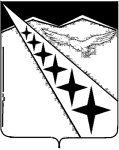 СОВЕТ ЛУЧЕВОГО СЕЛЬСКОГО ПОСЕЛЕНИЯЛАБИНСКОГО РАЙОНА(третий созыв)РЕШЕНИЕот 		                                                                                № посёлок ЛучО внесении изменений в решение от 28 августа 2017 года № 137/44 "Об утверждении положения о порядке проведения конкурса на замещение должности муниципальной службы в Лучевом сельском поселении Лабинского района" В соответствии с Федеральным законом от 06.10.2003 №131-ФЗ «Об общих принципах организации местного самоуправления в Российской Федерации», Федеральным законом от 02.03.2007 № 25-ФЗ "О муниципальной службе в Российской Федерации", Законом Краснодарского края от 08.06.2007 № 1244-КЗ "О муниципальной службе в Краснодарском крае" и в связи с приведением муниципальных нормативных правовых актов Лучевого сельского поселения Лабинского района в соответствие с действующим законодательством Российской Федерации, Совет Лучевого сельского поселения РЕШИЛ:1. Внести изменения в решение от 28 августа 2017 года № 137/44 "Об утверждении положения о порядке проведения конкурса на замещение должности муниципальной службы в Лучевом сельском поселении Лабинского района":1) Исключить пункт 1.5 раздела 1 Положения;2) Подпункт 4.1.4. пункта 4 Раздела 4 Положения изложить в следующей редакции:"4.1.4. Гражданин, изъявивший желание участвовать в конкурсе, представляет в кадровую службу органа местного самоуправления следующие документы (копии, заверенные нотариально или кадровой службой по месту работы (службы):1) заявление с просьбой о поступлении на муниципальную службу и замещении должности муниципальной службы;2) собственноручно заполненную и подписанную анкету по форме, установленной уполномоченным Правительством Российской Федерации федеральным органом исполнительной власти;3) паспорт;4) трудовую книжку, за исключением случаев, когда трудовой договор (контракт) заключается впервые;5) документ об образовании;6) страховое свидетельство обязательного пенсионного страхования, за исключением случаев, когда трудовой договор (контракт) заключается впервые;7) свидетельство о постановке физического лица на учет в налоговом органе по месту жительства на территории Российской Федерации;8) документы воинского учета - для военнообязанных и лиц, подлежащих призыву на военную службу;9) заключение медицинской организации об отсутствии заболевания, препятствующего поступлению на муниципальную службу;10) сведения о доходах за год, предшествующий году поступления на муниципальную службу, об имуществе и обязательствах имущественного характера;11) сведения, об адресах сайтов и (или) страниц сайтов в информационно-телекоммуникационной сети "Интернет", на которых гражданин, претендующий на замещение должности муниципальной службы, муниципальный служащий размещали общедоступную информацию, а также данные, позволяющие их идентифицировать, представителю нанимателя12) иные документы, предусмотренные федеральными законами, указами Президента Российской Федерации и постановлениями Правительства Российской Федерации."3) Абзац "к" подпункта 4.1.10 пункта 4 Раздела 4 Положения изложить в следующей редакции: "к) признания его не прошедшим военную службу по призыву, не имея на то законных оснований, в соответствии с заключением призывной комиссии (за исключением граждан, прошедших военную службу по контракту) - в течение 10 лет со дня истечения срока, установленного для обжалования указанного заключения в призывную комиссию соответствующего субъекта Российской Федерации, а если указанное заключение и (или) решение призывной комиссии соответствующего субъекта Российской Федерации по жалобе гражданина на указанное заключение были обжалованы в суд, - в течение 10 лет со дня вступления в законную силу решения суда, которым признано, что права гражданина при вынесении указанного заключения и (или) решения призывной комиссии соответствующего субъекта Российской Федерации по жалобе гражданина на указанное заключение не были нарушены, он информируется в письменной форме представителем нанимателя (работодателя) о причинах отказа в участии в конкурсе."4) в пункте 5.1 Раздела 5 Положения слово "назначении" заменить словом "выборе";5) в пункте 5.2 Раздела 5 Положения слово "назначении" заменить словом "выборе";6) в пункте 4 Решения слова "со дня подписания" заменить словами "со дня обнародования".2. Настоящее решение обнародовать в установленном порядке и разместить на официальном сайте администрации Лучевого сельского поселения Лабинского района.       3. Решение  вступает   в  силу  со дня обнародования.  Глава Лучевого сельского поселенияЛабинского района 						                 В.В. Водянников